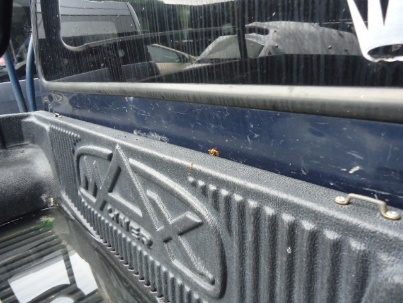 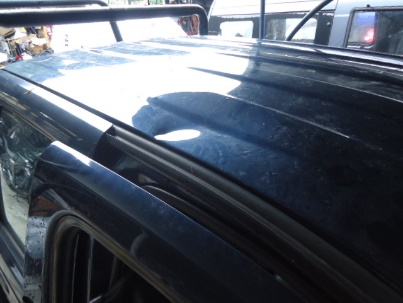 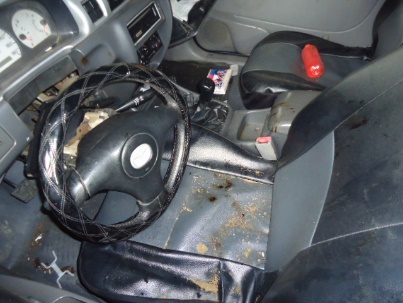 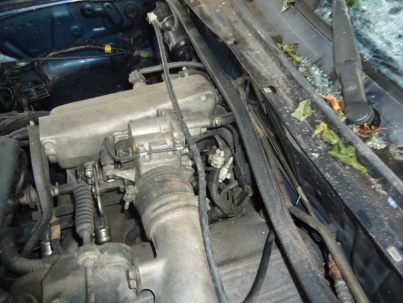 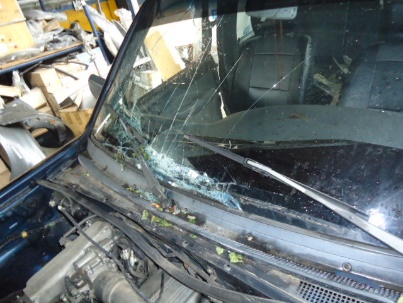 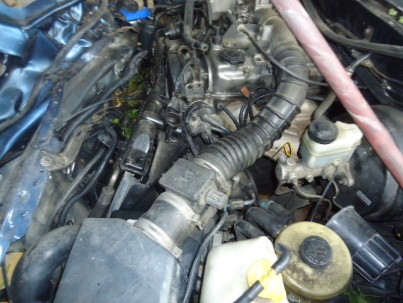 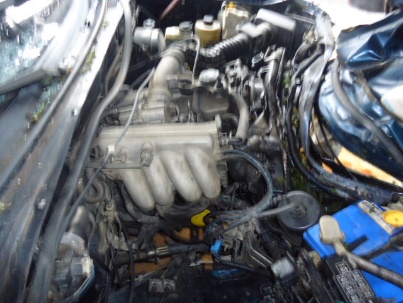 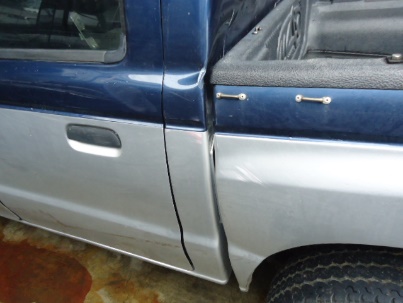 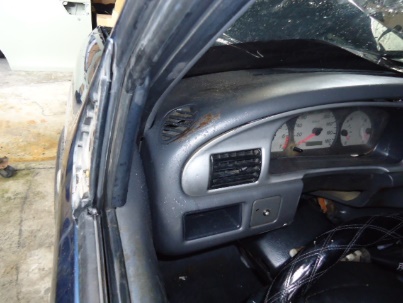 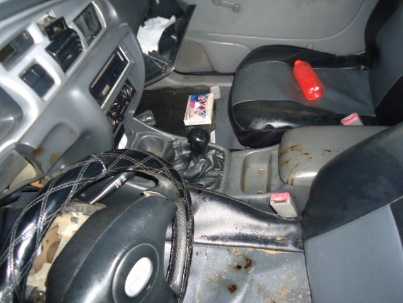 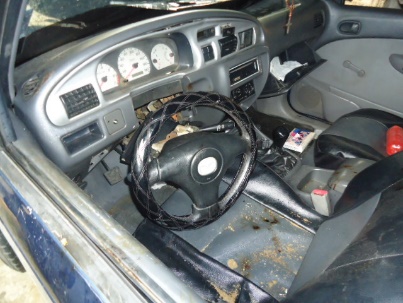 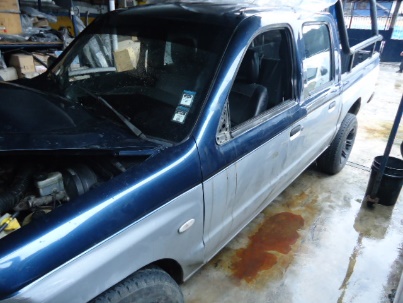 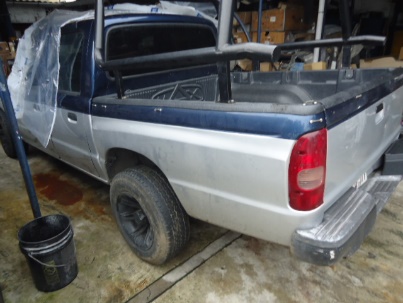 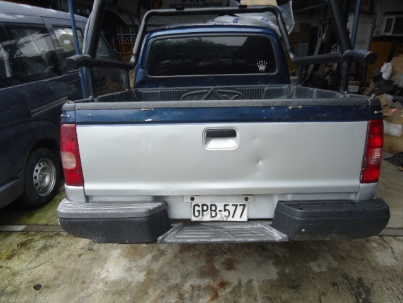 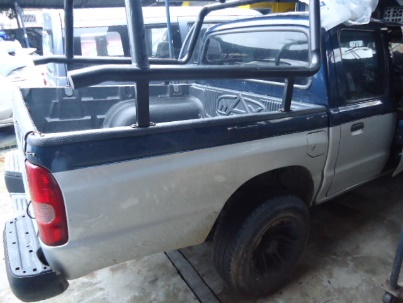 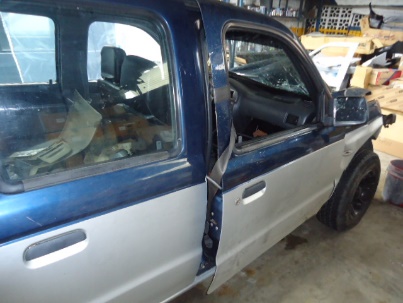 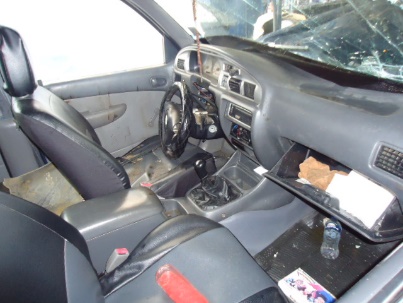 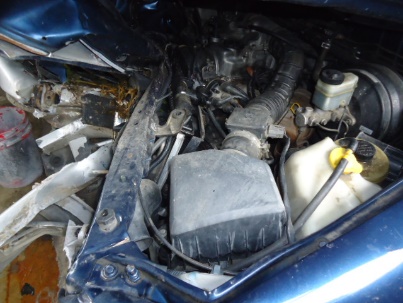 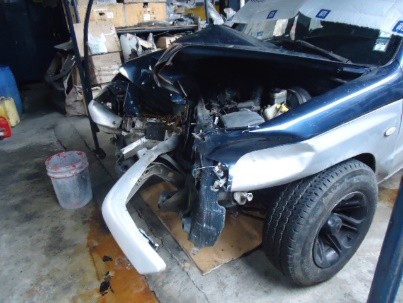 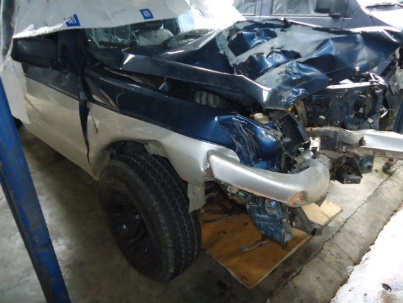 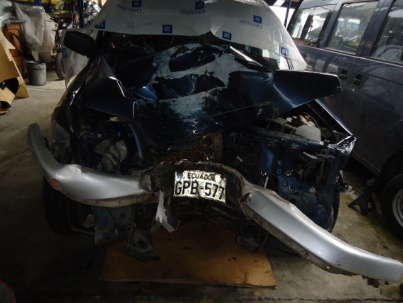 